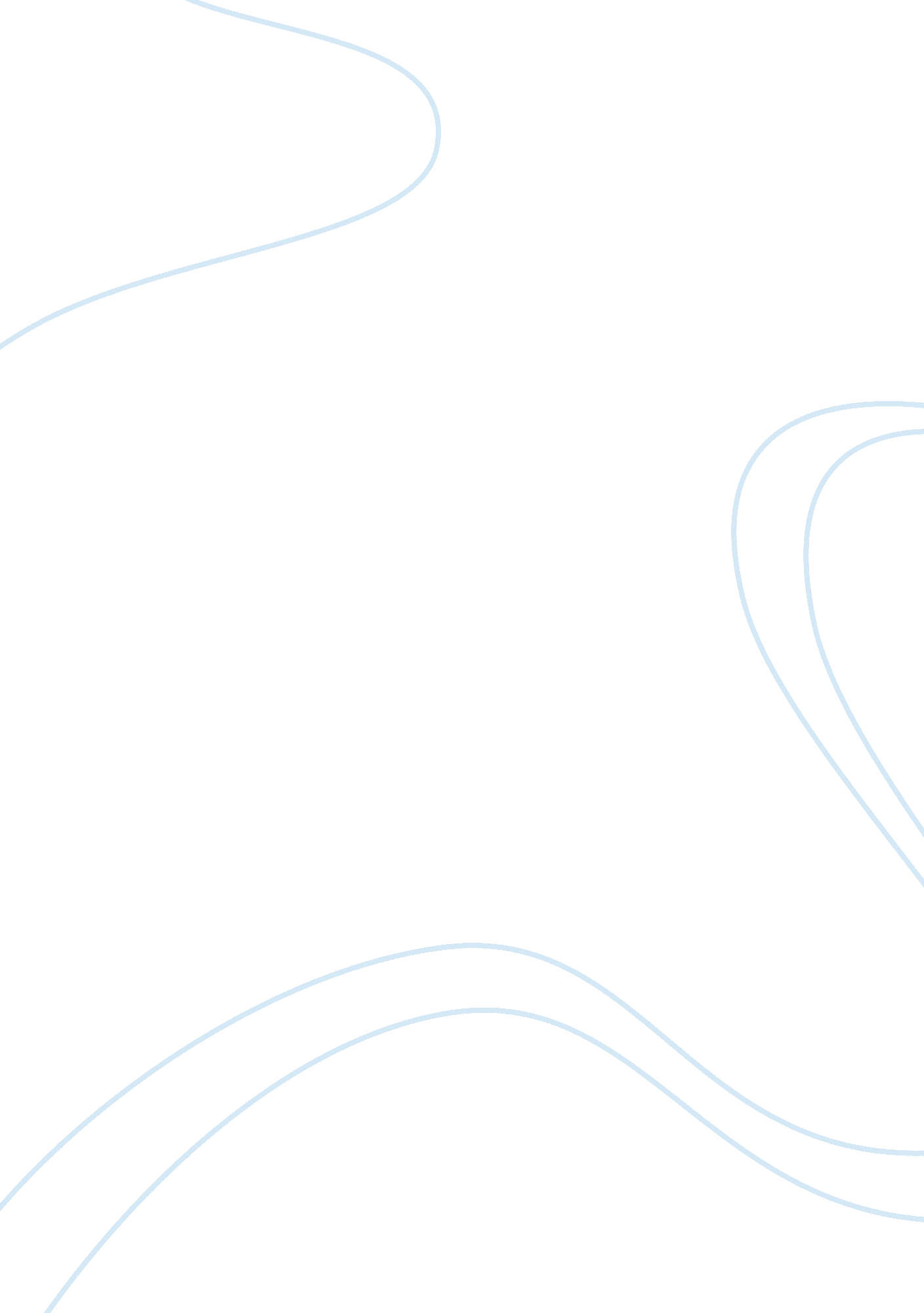 Competition in energy drinks, sports drinks, and vitamin-enhanced beveragesFood & Diet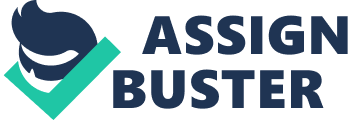 Porter’s five-forces theoretical account reveals that the overall alternate drink industry attraction is high. Some drink companies. such as PepsiCo and Coca-Cola. hold mastered the art of trade name edifice in the alternate drink market and have been rewarded with rapid growing rates. The lifting population of wellness witting consumers is progressively atilt towards alternate drinks that are believed to offer greater wellness benefits. The strongest competitory force. or most of import to scheme preparation. is the menace of entry of new rivals. Competitive force per unit area from rival Sellerss is high in the alternate drink industry. The figure of trade names viing in athleticss drinks. energy drinks. and vitamin-enhanced drink sections of the alternate drink industry continue to turn each twelvemonth. Both big and little sellers are establishing new merchandises and contending for minimum retail shelf infinite. More and more consumers are traveling off from traditional soft drinks to healthier alternate drinks. Demand is expected to turn worldwide as consumer buying power additions. Another strong competitory force is purchaser dickering power. Convenience shops and food market shops have significant purchase in negociating pricing and slotting fees with alternate drink manufacturers due to the big measure of their purchase. Newer trade names are really vulnerable to purchaser power because of limited infinite on shop shelves. Top trade names like Red Bull are about ever guaranteed infinite. This competitory force does non impact Coca-Cola or PepsiCo as much due to the assortment of drinks the shops want to offer to the client. As a consequence of this certain entreaty. the two companies’ alternate drink trade names can about ever be found shelf infinite in grocery/convenience shops. Distributors. like eating houses. have less ability to negociate for deep pricing price reductions because of measure restrictions. The weakest competitory force is the bargaining power and purchase of providers. Most of the natural stuffs desirable to fabricate alternate drinks are basic ware such as spirit. colour. packaging. etc. The providers of these trade goods have no bargaining power over the pricing due to which the providers in the industry are comparatively weak. Natural stuffs for these drinks are basic trade goods which are easy available to every manufacturer and have low cost which makes no difference for any provider. Low exchanging costs limit supplier dickering power by enabling industry members to alter providers if any one provider efforts to raise monetary values by more than the cost of exchanging. 